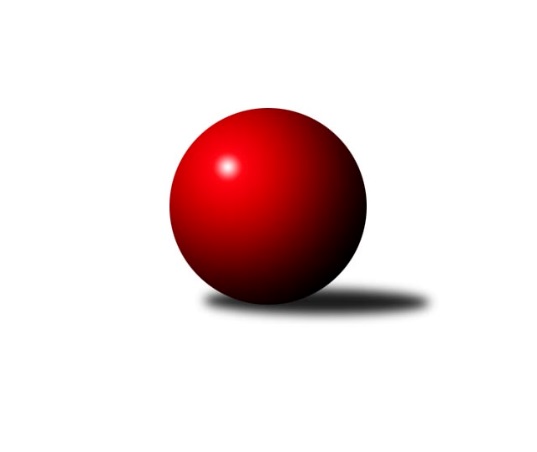 Č.22Ročník 2018/2019	13.4.2019Nejlepšího výkonu v tomto kole: 3346 dosáhlo družstvo: TJ Start Jihlava 3. KLM D 2018/2019Výsledky 22. kolaSouhrnný přehled výsledků:TJ Sokol Mistřín 	- TJ Start Jihlava 	2:6	3259:3346	11.0:13.0	6.4.KK Réna Ivančice 	- SK Baník Ratiškovice	6:2	3052:3043	13.0:11.0	13.4.KC Zlín	- KK Slavoj Žirovnice 	6:2	3322:3116	18.0:6.0	13.4.TJ Lokomotiva České Budějovice 	- TJ Sokol Šanov 	4:4	3161:3131	12.5:11.5	13.4.SK Podlužan Prušánky 	- TJ Centropen Dačice B	4:4	3266:3273	10.5:13.5	13.4.TJ Sokol Slavonice	- TJ Sokol Husovice C	8:0	3216:3008	18.5:5.5	13.4.TJ Start Jihlava 	- KK Slavoj Žirovnice 	3:5	3253:3267	11.0:13.0	30.3.Tabulka družstev:	1.	KC Zlín	22	19	2	1	131.0 : 45.0 	302.5 : 225.5 	 3263	40	2.	KK Slavoj Žirovnice	22	16	1	5	110.5 : 65.5 	282.5 : 245.5 	 3191	33	3.	SK Podlužan Prušánky	22	15	2	5	114.0 : 62.0 	310.5 : 217.5 	 3278	32	4.	TJ Lokomotiva České Budějovice	22	11	1	10	92.5 : 83.5 	276.5 : 251.5 	 3185	23	5.	TJ Centropen Dačice B	22	9	4	9	87.0 : 89.0 	265.0 : 263.0 	 3195	22	6.	TJ Sokol Slavonice	22	10	1	11	87.5 : 88.5 	268.5 : 259.5 	 3196	21	7.	TJ Sokol Šanov	22	9	2	11	85.0 : 91.0 	259.0 : 269.0 	 3235	20	8.	TJ Start Jihlava	22	9	2	11	82.0 : 94.0 	241.5 : 286.5 	 3189	20	9.	TJ Sokol Husovice C	22	7	4	11	71.5 : 104.5 	256.5 : 271.5 	 3173	18	10.	TJ Sokol Mistřín	22	6	1	15	71.5 : 104.5 	257.0 : 271.0 	 3190	13	11.	KK Réna Ivančice	22	6	0	16	65.0 : 111.0 	222.0 : 306.0 	 3126	12	12.	SK Baník Ratiškovice	22	5	0	17	58.5 : 117.5 	226.5 : 301.5 	 3168	10Podrobné výsledky kola:	 TJ Sokol Mistřín 	3259	2:6	3346	TJ Start Jihlava 	Martin Fiala	130 	 141 	 128 	122	521 	 0:4 	 625 	 148	157 	 156	164	Jaroslav Matějka	Jakub Cizler	132 	 127 	 129 	143	531 	 2:2 	 535 	 125	122 	 141	147	Roman Doležal	Jaroslav Polášek	136 	 135 	 139 	156	566 	 3:1 	 536 	 151	121 	 132	132	Martin Votava	Josef Toman	147 	 151 	 125 	121	544 	 1:3 	 552 	 149	132 	 138	133	Jiří Vlach	Luděk Svozil *1	140 	 126 	 121 	141	528 	 2:2 	 549 	 125	149 	 153	122	Lukáš Novák	Zbyněk Bábíček	131 	 153 	 138 	147	569 	 3:1 	 549 	 147	132 	 131	139	Petr Votavarozhodčí: vedoucí družstevstřídání: *1 od 61. hodu Stanislav ZálešákNejlepší výkon utkání: 625 - Jaroslav Matějka	 KK Réna Ivančice 	3052	6:2	3043	SK Baník Ratiškovice	Miroslav Nemrava	122 	 141 	 130 	140	533 	 3:1 	 531 	 119	138 	 148	126	Aleš Zálešák	Martin Želev	117 	 110 	 110 	110	447 	 0:4 	 511 	 124	132 	 125	130	Dominik Schüller	Jaroslav Mošať	137 	 135 	 149 	118	539 	 3:1 	 516 	 121	132 	 124	139	Stanislav Polášek	Pavel Harenčák	128 	 139 	 114 	104	485 	 3:1 	 490 	 121	133 	 112	124	Václav Podéšť	Tomáš Buršík	128 	 141 	 153 	122	544 	 3:1 	 470 	 111	106 	 129	124	Josef Něnička	Tomáš Řihánek	127 	 130 	 127 	120	504 	 1:3 	 525 	 150	133 	 119	123	Viktor Výletarozhodčí: Michal HrdličkaNejlepší výkon utkání: 544 - Tomáš Buršík	 KC Zlín	3322	6:2	3116	KK Slavoj Žirovnice 	Jindřich Kolařík	139 	 142 	 149 	118	548 	 2:2 	 543 	 142	130 	 146	125	Pavel Ryšavý	Lubomír Matějíček	147 	 151 	 153 	127	578 	 4:0 	 492 	 119	124 	 127	122	Patrik Solař	Tomáš Polášek	141 	 147 	 150 	114	552 	 2:2 	 565 	 145	142 	 144	134	Tomáš Váňa	Karel Ivaniš	143 	 123 	 145 	141	552 	 4:0 	 485 	 134	111 	 121	119	David Švéda	Bronislav Fojtík *1	114 	 115 	 130 	146	505 	 2:2 	 531 	 122	149 	 129	131	Miroslav Čekal	Radek Janás	131 	 168 	 141 	147	587 	 4:0 	 500 	 121	129 	 117	133	František Kožichrozhodčí: Martin Polepilstřídání: *1 od 61. hodu David MatlachNejlepší výkon utkání: 587 - Radek Janás	 TJ Lokomotiva České Budějovice 	3161	4:4	3131	TJ Sokol Šanov 	Jiří Reban	140 	 124 	 134 	123	521 	 2:2 	 533 	 125	135 	 129	144	Jiří Konvalinka	Zdeněk Kamiš	134 	 144 	 139 	146	563 	 4:0 	 447 	 104	110 	 98	135	Jan Zifčák ml. ml. *1	Tomáš Polánský	114 	 125 	 126 	112	477 	 1:3 	 549 	 143	125 	 126	155	Tomáš Červenka	Tomáš Reban	119 	 132 	 146 	138	535 	 1:3 	 546 	 120	139 	 135	152	Aleš Procházka	Martin Voltr	119 	 137 	 147 	131	534 	 1:3 	 555 	 138	154 	 151	112	Petr Mika	Pavel Černý	134 	 134 	 128 	135	531 	 3.5:0.5 	 501 	 120	125 	 128	128	Pavel Martinekrozhodčí: Klojda Václavstřídání: *1 od 61. hodu Jiří MikaNejlepší výkon utkání: 563 - Zdeněk Kamiš	 SK Podlužan Prušánky 	3266	4:4	3273	TJ Centropen Dačice B	Lukáš Hlavinka	158 	 157 	 134 	149	598 	 3:1 	 545 	 137	145 	 150	113	Jiří Malínek	Jiří Novotný	147 	 121 	 112 	116	496 	 1:3 	 563 	 132	132 	 141	158	Tomáš Pospíchal	Vojtěch Novák	125 	 138 	 131 	131	525 	 0.5:3.5 	 563 	 130	168 	 134	131	Karel Kunc	Michal Šimek	124 	 136 	 127 	135	522 	 2:2 	 486 	 121	97 	 132	136	Lukáš Prkna	Stanislav Esterka	127 	 138 	 147 	134	546 	 2:2 	 544 	 143	128 	 129	144	Milan Kabelka	Zdeněk Zálešák	142 	 145 	 146 	146	579 	 2:2 	 572 	 149	144 	 148	131	Petr Janákrozhodčí: vedoucí družstevNejlepší výkon utkání: 598 - Lukáš Hlavinka	 TJ Sokol Slavonice	3216	8:0	3008	TJ Sokol Husovice C	Pavel Blažek	133 	 139 	 140 	124	536 	 4:0 	 506 	 124	132 	 129	121	Pavel Husar	Miroslav Bartoška	134 	 138 	 129 	141	542 	 3:1 	 523 	 126	139 	 124	134	Tomáš Válka	Zdeněk Holub	136 	 157 	 117 	123	533 	 4:0 	 461 	 118	131 	 102	110	Radim Máca *1	David Drobilič	127 	 160 	 117 	135	539 	 2:2 	 519 	 144	133 	 131	111	Jan Machálek st.	Jiří Svoboda	142 	 122 	 136 	138	538 	 3:1 	 490 	 101	144 	 121	124	Radim Meluzín	Michal Dostál	134 	 142 	 106 	146	528 	 2.5:1.5 	 509 	 134	135 	 112	128	Igor Sedlákrozhodčí: Smažil Josefstřídání: *1 od 61. hodu Marek ŠkrabalNejlepší výkon utkání: 542 - Miroslav Bartoška	 TJ Start Jihlava 	3253	3:5	3267	KK Slavoj Žirovnice 	Jaroslav Matějka	145 	 146 	 141 	126	558 	 2.5:1.5 	 545 	 133	146 	 147	119	Miroslav Čekal	Lukáš Novák	142 	 123 	 142 	146	553 	 2:2 	 542 	 153	131 	 129	129	Patrik Solař	Martin Votava	128 	 136 	 151 	141	556 	 3:1 	 540 	 152	116 	 147	125	František Kožich	Jiří Vlach	119 	 133 	 134 	118	504 	 1:3 	 542 	 143	142 	 126	131	David Švéda	Roman Doležal	138 	 142 	 117 	136	533 	 1.5:2.5 	 534 	 147	128 	 123	136	Pavel Ryšavý	Petr Votava	120 	 158 	 136 	135	549 	 1:3 	 564 	 140	148 	 138	138	Libor Kočovskýrozhodčí: Doležal JosefNejlepší výkon utkání: 564 - Libor KočovskýPořadí jednotlivců:	jméno hráče	družstvo	celkem	plné	dorážka	chyby	poměr kuž.	Maximum	1.	Jiří Konvalinka 	TJ Sokol Šanov 	571.58	375.2	196.4	2.3	11/12	(626)	2.	Lukáš Hlavinka 	SK Podlužan Prušánky 	566.07	370.5	195.6	1.5	10/12	(622)	3.	Jan Zálešák 	SK Podlužan Prušánky 	560.27	369.6	190.7	4.1	12/12	(613)	4.	Zdeněk Zálešák 	SK Podlužan Prušánky 	559.23	371.4	187.8	2.3	12/12	(657)	5.	Martin Voltr 	TJ Lokomotiva České Budějovice 	556.98	367.1	189.9	2.8	11/12	(611)	6.	Tomáš Polášek 	KC Zlín	555.73	369.7	186.1	4.4	8/12	(587)	7.	Miroslav Málek 	KC Zlín	555.08	369.2	185.9	3.8	8/12	(592)	8.	Petr Mika 	TJ Sokol Šanov 	554.23	369.6	184.6	3.3	12/12	(613)	9.	Viktor Výleta 	SK Baník Ratiškovice	550.95	367.2	183.7	3.7	12/12	(586)	10.	Michal Dostál 	TJ Sokol Slavonice	550.81	365.9	184.9	4.5	11/12	(620)	11.	Tomáš Válka 	TJ Sokol Husovice C	550.18	367.7	182.5	3.1	9/12	(579)	12.	Bronislav Fojtík 	KC Zlín	549.86	368.3	181.6	4.0	11/12	(577)	13.	Luděk Svozil 	TJ Sokol Mistřín 	547.79	366.8	181.0	3.3	12/12	(593)	14.	Aleš Procházka 	TJ Sokol Šanov 	547.71	363.9	183.8	4.1	10/12	(589)	15.	Vojtěch Novák 	SK Podlužan Prušánky 	547.61	364.6	183.0	2.8	10/12	(596)	16.	Jaroslav Mošať 	KK Réna Ivančice 	545.51	367.5	178.0	2.4	10/12	(568)	17.	Radek Janás 	KC Zlín	545.35	369.3	176.1	4.6	9/12	(587)	18.	Libor Kočovský 	KK Slavoj Žirovnice 	543.33	368.5	174.8	4.5	11/12	(620)	19.	Karel Ivaniš 	KC Zlín	542.58	369.5	173.0	4.2	9/12	(596)	20.	Lukáš Novák 	TJ Start Jihlava 	542.27	365.9	176.4	6.0	12/12	(596)	21.	Milan Kabelka 	TJ Centropen Dačice B	541.72	363.6	178.2	5.0	11/12	(594)	22.	Tomáš Pospíchal 	TJ Centropen Dačice B	541.47	372.8	168.7	6.1	8/12	(602)	23.	Patrik Solař 	KK Slavoj Žirovnice 	541.13	366.6	174.5	5.0	10/12	(576)	24.	Miroslav Bartoška 	TJ Sokol Slavonice	540.46	364.2	176.3	8.3	10/12	(590)	25.	Tomáš Červenka 	TJ Sokol Šanov 	540.35	362.5	177.8	6.6	10/12	(570)	26.	Radim Abrahám 	KC Zlín	539.16	354.5	184.6	3.4	8/12	(584)	27.	Tomáš Bártů 	TJ Centropen Dačice B	538.30	364.6	173.7	4.8	9/12	(562)	28.	Zdeněk Kamiš 	TJ Lokomotiva České Budějovice 	537.70	360.0	177.7	4.3	12/12	(607)	29.	Jiří Svoboda 	TJ Sokol Slavonice	537.54	365.6	171.9	4.3	11/12	(580)	30.	Jaroslav Matějka 	TJ Start Jihlava 	537.30	360.4	176.9	4.9	12/12	(625)	31.	Jiří Malínek 	TJ Centropen Dačice B	536.03	367.2	168.9	6.8	9/12	(584)	32.	Petr Janák 	TJ Centropen Dačice B	535.51	356.9	178.6	4.1	12/12	(592)	33.	Pavel Černý 	TJ Lokomotiva České Budějovice 	535.21	362.3	173.0	6.4	10/12	(563)	34.	Jakub Cizler 	TJ Sokol Mistřín 	533.88	353.1	180.8	5.4	10/12	(610)	35.	Jiří Matoušek 	TJ Sokol Slavonice	533.44	359.3	174.2	3.5	8/12	(556)	36.	Lubomír Matějíček 	KC Zlín	533.43	360.8	172.6	3.5	9/12	(592)	37.	Pavel Husar 	TJ Sokol Husovice C	532.53	357.3	175.2	4.5	11/12	(563)	38.	Tomáš Buršík 	KK Réna Ivančice 	532.23	358.3	173.9	5.8	12/12	(573)	39.	Dominik Schüller 	SK Baník Ratiškovice	532.11	355.2	176.9	6.5	11/12	(567)	40.	Zbyněk Bábíček 	TJ Sokol Mistřín 	531.36	351.7	179.7	5.4	12/12	(575)	41.	Petr Votava 	TJ Start Jihlava 	531.29	360.4	170.9	6.3	10/12	(590)	42.	Miroslav Nemrava 	KK Réna Ivančice 	531.08	357.8	173.2	4.9	10/12	(547)	43.	Martin Votava 	TJ Start Jihlava 	530.60	359.1	171.5	4.4	12/12	(573)	44.	František Kožich 	KK Slavoj Žirovnice 	530.53	359.1	171.5	6.1	12/12	(582)	45.	Roman Doležal 	TJ Start Jihlava 	530.35	359.5	170.9	5.3	12/12	(575)	46.	Jiří Reban 	TJ Lokomotiva České Budějovice 	530.23	363.6	166.6	6.4	12/12	(580)	47.	Zdeněk Holub 	TJ Sokol Slavonice	529.93	355.9	174.1	4.9	11/12	(572)	48.	Igor Sedlák 	TJ Sokol Husovice C	528.91	360.0	168.9	6.1	12/12	(585)	49.	Radim Meluzín 	TJ Sokol Husovice C	528.57	360.0	168.6	5.3	12/12	(589)	50.	Jaroslav Polášek 	TJ Sokol Mistřín 	527.94	364.8	163.2	6.2	10/12	(585)	51.	Radim Máca 	TJ Sokol Husovice C	527.93	359.1	168.8	6.1	11/12	(589)	52.	Aleš Zálešák 	SK Baník Ratiškovice	527.86	352.9	174.9	5.4	12/12	(575)	53.	David Švéda 	KK Slavoj Žirovnice 	527.78	363.0	164.7	5.4	11/12	(613)	54.	Pavel Ryšavý 	KK Slavoj Žirovnice 	526.77	356.3	170.5	7.4	8/12	(554)	55.	Pavel Blažek 	TJ Sokol Slavonice	526.34	361.1	165.3	5.4	11/12	(585)	56.	Miroslav Čekal 	KK Slavoj Žirovnice 	526.24	357.2	169.0	5.1	9/12	(564)	57.	Tomáš Reban 	TJ Lokomotiva České Budějovice 	524.18	357.6	166.6	7.7	11/12	(568)	58.	Josef Toman 	TJ Sokol Mistřín 	523.87	352.4	171.5	6.1	9/12	(596)	59.	Lukáš Prkna 	TJ Centropen Dačice B	523.47	355.4	168.1	7.6	10/12	(565)	60.	Josef Něnička 	SK Baník Ratiškovice	522.83	357.1	165.7	4.8	8/12	(580)	61.	Martin Fiala 	TJ Sokol Mistřín 	522.41	357.7	164.7	6.0	9/12	(576)	62.	Václav Podéšť 	SK Baník Ratiškovice	519.78	361.7	158.1	7.3	11/12	(576)	63.	Jiří Vlach 	TJ Start Jihlava 	518.36	361.2	157.2	6.4	12/12	(564)	64.	Tomáš Hrdlička 	KK Réna Ivančice 	512.77	347.8	165.0	7.3	12/12	(592)	65.	Tomáš Polánský 	TJ Lokomotiva České Budějovice 	508.74	350.9	157.8	8.4	11/12	(551)		David Matlach 	KC Zlín	600.00	386.5	213.5	3.0	2/12	(631)		Tomáš Váňa 	KK Slavoj Žirovnice 	565.00	390.0	175.0	5.0	1/12	(565)		Tomáš Čech 	KK Réna Ivančice 	558.00	357.0	201.0	4.0	1/12	(558)		Martin Tesařík 	SK Podlužan Prušánky 	554.03	365.3	188.7	5.2	5/12	(597)		Karel Fabeš 	TJ Centropen Dačice B	551.00	355.0	196.0	4.0	1/12	(551)		Petr Málek 	TJ Sokol Mistřín 	550.00	361.0	189.0	9.0	1/12	(550)		Jiří Trávníček 	TJ Sokol Husovice C	543.00	373.0	170.0	7.0	1/12	(543)		Jakub Kožich 	KK Slavoj Žirovnice 	541.43	363.3	178.1	4.4	7/12	(566)		Michal Hrdlička 	KK Réna Ivančice 	541.25	358.9	182.4	5.3	2/12	(559)		David Drobilič 	TJ Sokol Slavonice	540.44	361.6	178.9	5.0	3/12	(572)		Stanislav Esterka 	SK Podlužan Prušánky 	540.09	359.0	181.1	3.9	7/12	(579)		Milan Volf 	TJ Sokol Šanov 	539.75	364.4	175.4	5.6	7/12	(573)		Petr Bakaj 	TJ Sokol Šanov 	537.86	368.3	169.6	7.8	6/12	(563)		Dominik Fojtík 	SK Podlužan Prušánky 	535.29	367.1	168.1	5.1	6/12	(596)		Jaromír Šula 	TJ Sokol Husovice C	533.75	364.5	169.2	4.3	6/12	(547)		Daniel Bašta 	KK Slavoj Žirovnice 	532.00	355.0	177.0	3.0	1/12	(532)		Zbyněk Cízler 	TJ Sokol Mistřín 	531.33	352.7	178.7	5.3	3/12	(566)		Michal Tušl 	SK Baník Ratiškovice	528.96	355.1	173.8	7.8	7/12	(572)		Jiří Novotný 	SK Podlužan Prušánky 	527.50	359.5	168.0	8.0	1/12	(559)		Michal Pálka 	SK Podlužan Prušánky 	526.50	353.5	173.0	7.2	6/12	(556)		Petr Hlaváček 	TJ Start Jihlava 	526.50	361.3	165.2	5.7	3/12	(542)		Jiří Ondrák  st.	TJ Sokol Slavonice	526.00	358.0	168.0	6.0	1/12	(526)		Jindřich Kolařík 	KC Zlín	525.17	352.2	173.0	3.8	6/12	(568)		Láďa Chalupa 	TJ Sokol Slavonice	525.00	333.0	192.0	3.5	2/12	(528)		Petr Kesjár 	TJ Sokol Šanov 	525.00	351.0	174.0	6.0	1/12	(525)		Stanislav Zálešák 	TJ Sokol Mistřín 	524.98	360.2	164.8	5.9	7/12	(567)		Karel Kunc 	TJ Centropen Dačice B	524.50	359.5	165.0	7.5	2/12	(563)		Jiří Ondrák  ml.	TJ Sokol Slavonice	524.00	352.0	172.0	5.3	3/12	(544)		Lukáš Klojda 	TJ Lokomotiva České Budějovice 	523.00	369.0	154.0	9.0	1/12	(523)		Pavel Martinek 	TJ Sokol Šanov 	521.75	352.0	169.8	9.3	2/12	(547)		Lukáš Křížek 	TJ Centropen Dačice B	521.50	363.0	158.5	9.0	1/12	(530)		Petr Semorád 	TJ Centropen Dačice B	521.31	354.3	167.0	6.8	7/12	(572)		Dalibor Šalplachta 	KK Réna Ivančice 	520.57	357.5	163.1	5.4	6/12	(554)		Martin Gabrhel 	TJ Sokol Husovice C	519.70	359.1	160.6	8.2	6/12	(545)		Martin Sedlák 	TJ Sokol Husovice C	519.00	348.0	171.0	8.0	1/12	(519)		Jan Zifčák ml.  ml.	TJ Sokol Šanov 	517.00	358.1	158.9	7.3	4/12	(534)		Stanislav Červenka 	TJ Sokol Šanov 	516.07	357.4	158.7	7.5	5/12	(538)		Ladislav Kacetl 	TJ Sokol Šanov 	516.00	340.0	176.0	6.0	1/12	(516)		Radek Beranovský 	TJ Centropen Dačice B	514.00	351.5	162.5	4.5	2/12	(524)		Jan Machálek  st.	TJ Sokol Husovice C	513.92	350.8	163.2	7.8	4/12	(554)		Jan Sýkora 	TJ Lokomotiva České Budějovice 	512.67	348.2	164.5	6.7	6/12	(541)		Stanislav Polášek 	SK Baník Ratiškovice	511.60	361.2	150.4	9.6	5/12	(538)		Tomáš Koplík  ml.	SK Baník Ratiškovice	511.53	350.3	161.3	9.7	5/12	(539)		Jan Machálek ml.  ml.	TJ Sokol Husovice C	511.00	355.0	156.0	9.0	1/12	(511)		Michal Stieranka 	TJ Sokol Šanov 	510.30	356.4	154.0	8.4	4/12	(552)		Marek Čech 	KK Réna Ivančice 	509.45	354.7	154.7	8.5	7/12	(546)		Michal Šimek 	SK Podlužan Prušánky 	508.50	372.0	136.5	10.0	2/12	(522)		Stanislav Tichý 	TJ Sokol Slavonice	505.67	345.7	160.0	8.2	2/12	(523)		Eduard Kremláček 	KK Réna Ivančice 	504.83	350.2	154.7	6.7	3/12	(543)		Luděk Kolář 	KK Réna Ivančice 	500.00	344.0	156.0	13.0	1/12	(500)		Tomáš Řihánek 	KK Réna Ivančice 	496.33	341.9	154.4	6.0	3/12	(520)		Petr Trusina 	TJ Sokol Husovice C	491.00	353.0	138.0	16.0	1/12	(491)		Pavel Harenčák 	KK Réna Ivančice 	485.33	346.3	139.0	13.3	3/12	(488)		Karel Gabrhel 	TJ Sokol Husovice C	483.00	349.0	134.0	13.0	1/12	(483)		Filip Benada 	SK Podlužan Prušánky 	482.00	348.5	133.5	11.5	2/12	(485)		Luboš Staněk 	KK Réna Ivančice 	481.67	347.0	134.7	12.3	3/12	(492)		Martin Želev 	KK Réna Ivančice 	469.50	333.5	136.0	16.0	2/12	(492)		Rudolf Borovský 	TJ Sokol Slavonice	464.50	335.0	129.5	13.0	2/12	(488)		Karel Dorazil 	KK Réna Ivančice 	459.00	340.0	119.0	21.0	1/12	(459)Sportovně technické informace:Starty náhradníků:registrační číslo	jméno a příjmení 	datum startu 	družstvo	číslo startu8859	Jaroslav Matějka	06.04.2019	TJ Start Jihlava 	11x8573	Pavel Harenčák	13.04.2019	KK Réna Ivančice 	4x25888	Marek Škrabal	13.04.2019	TJ Sokol Husovice C	1x24543	Martin Želev	13.04.2019	KK Réna Ivančice 	2x10291	Tomáš Řihánek	13.04.2019	KK Réna Ivančice 	6x23315	Pavel Martinek	13.04.2019	TJ Sokol Šanov 	4x7376	Jiří Mika	13.04.2019	TJ Sokol Šanov 	1x12787	Tomáš Váňa	13.04.2019	KK Slavoj Žirovnice 	1x20316	Jiří Novotný	13.04.2019	SK Podlužan Prušánky 	6x18994	Michal Šimek	13.04.2019	SK Podlužan Prušánky 	5x21535	David Drobilič	13.04.2019	TJ Sokol Slavonice	5x24327	Jan Zifčák ml.	13.04.2019	TJ Sokol Šanov 	4x11469	Karel Kunc	13.04.2019	TJ Centropen Dačice B	1x21456	David Matlach	13.04.2019	KC Zlín	5x
Hráči dopsaní na soupisku:registrační číslo	jméno a příjmení 	datum startu 	družstvo	Program dalšího kola:Nejlepší šestka kola - absolutněNejlepší šestka kola - absolutněNejlepší šestka kola - absolutněNejlepší šestka kola - absolutněNejlepší šestka kola - dle průměru kuželenNejlepší šestka kola - dle průměru kuželenNejlepší šestka kola - dle průměru kuželenNejlepší šestka kola - dle průměru kuželenNejlepší šestka kola - dle průměru kuželenPočetJménoNázev týmuVýkonPočetJménoNázev týmuPrůměr (%)Výkon5xJaroslav MatějkaStart Jihlava6254xJaroslav MatějkaStart Jihlava114.846254xLukáš HlavinkaPrušánky5983xRadek JanásZlín108.955873xRadek JanásZlín5874xLukáš HlavinkaPrušánky108.925988xZdeněk ZálešákPrušánky5797xZdeněk KamišLok. Č.B. 108.095633xLubomír MatějíčekZlín5783xLubomír MatějíčekZlín107.285785xPetr JanákDačice5727xPetr MikaŠanov106.56555